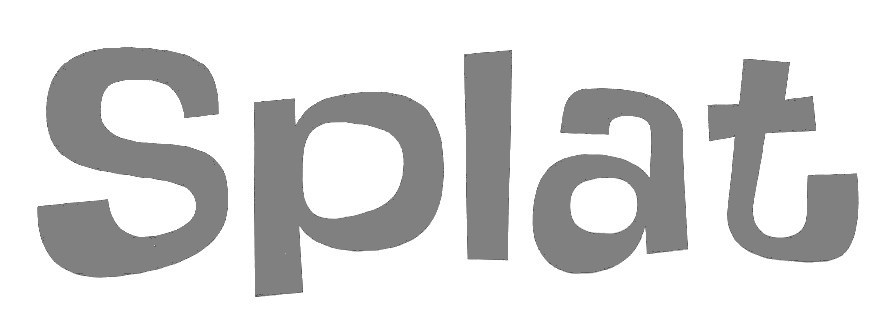 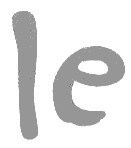 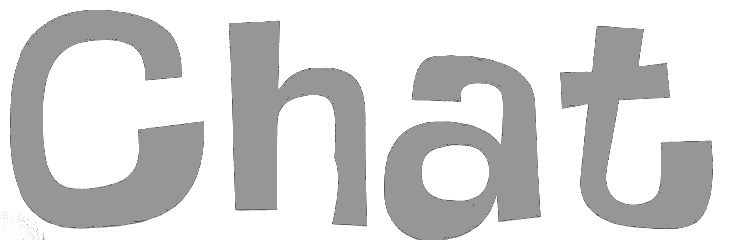 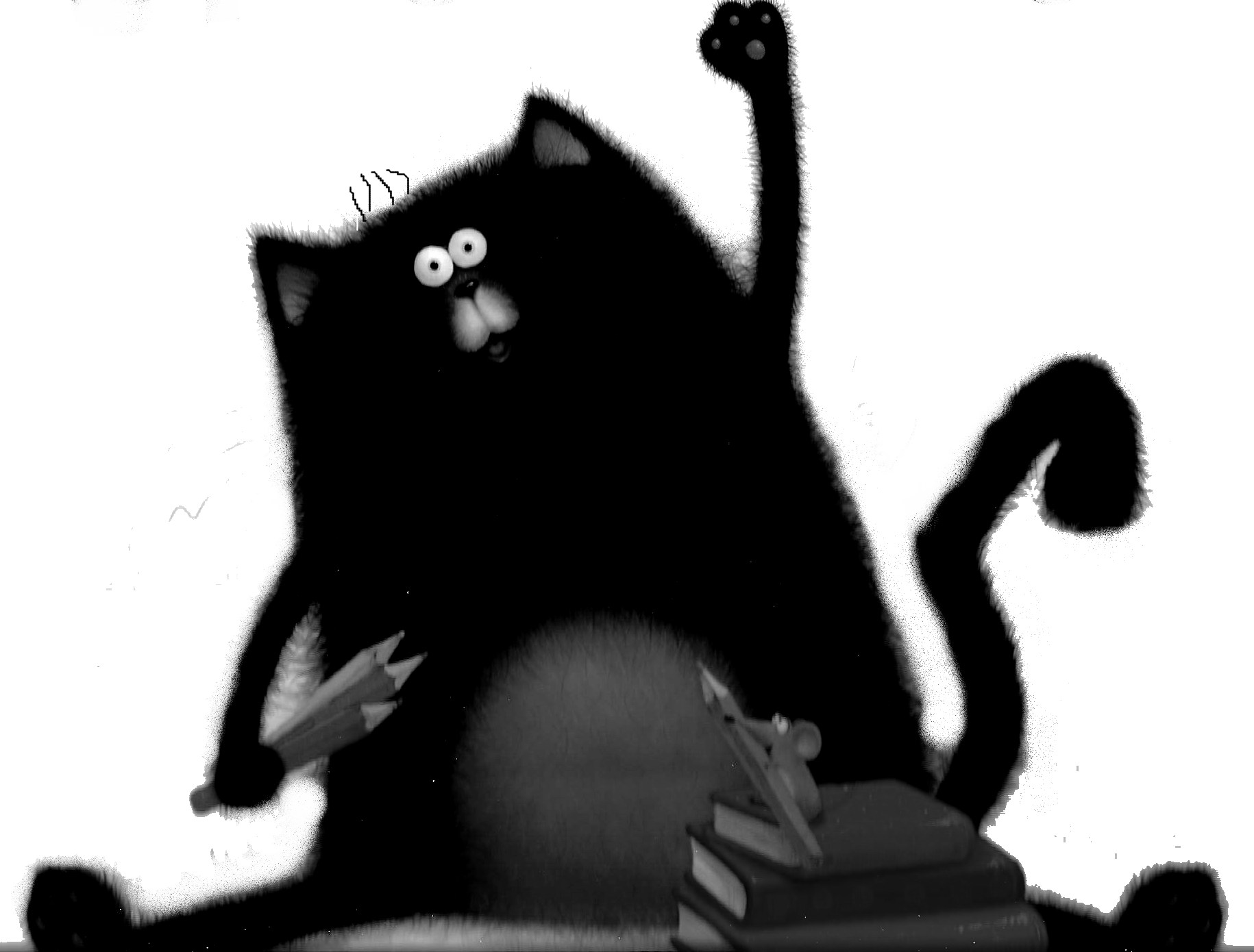 Recompose le titre de l’album et dessine les poils de Splat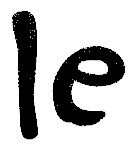 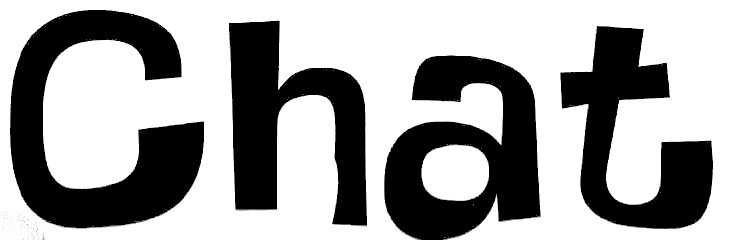 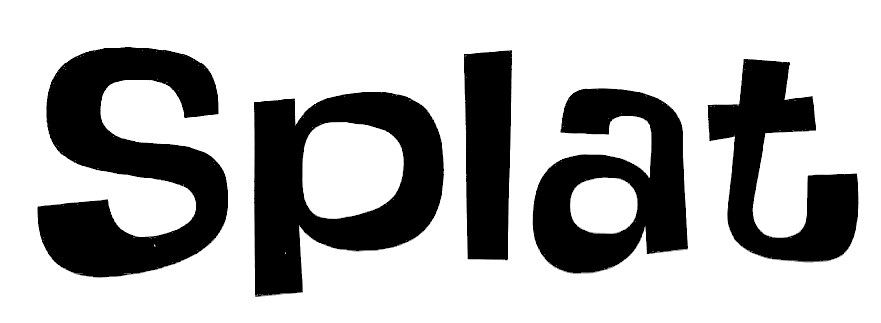 